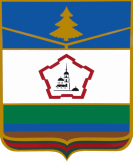    ЗАКЛЮЧЕНИЕКОНТРОЛЬНО-СЧЕТНОЙ ПАЛАТЫПОЧЕПСКОГО РАЙОНАНА ПРОЕКТ РЕШЕНИЯБАКЛАНСКОГО СЕЛЬСКОГО СОВЕТА НАРОДНЫХ ДЕПУТАТОВ«О БЮДЖЕТЕ МУНИЦИПАЛЬНОГО ОБРАЗОВАНИЯ «БАКЛАНСКОЕ СЕЛЬСКОЕ ПОСЕЛЕНИЕ» НА 2020 ГОДИ НА ПЛАНОВЫЙ ПЕРИОД 2021 и 2022 ГОДОВ»ПОЧЕП -2019Общие положения.1.1. Заключение Контрольно-счётной палаты Почепского района на проект решения Бакланского сельского Совета народных депутатов «О бюджете муниципального образования «Бакланское сельское поселение» на 2019 год и на плановый период 2020 и 2021 годов» (далее – проект Решения о бюджете) подготовлено в соответствии со статьей 157 Бюджетного кодекса Российской Федерации, Стандартом внешнего финансового муниципального контроля 101 «Порядок осуществления предварительного контроля формирования бюджета на очередной финансовый год и на плановый период», статьей 4 Порядка составления, рассмотрения и утверждения бюджета ( далее – Порядок составления бюджета) и по итогам проведённой Контрольно-счётной палатой Почепского района (далее – КСП Почепского района) экспертизы проекта Решения о бюджете, предусмотренной Планом работы на 2019 год.1.2. Проект Решения о бюджете, а также документы и материалы, предоставляемые одновременно с ним, внесены в Бакланский сельский Совет народных депутатов 14.11.2019 года, что соответствует статье 4 Порядка (не позднее 15 ноября текущего финансового года).Проект Решения о бюджете, а также документы и материалы, предоставляемые одновременно с ним, поступили в КСП Почепского района 15.11.2018 года. Проект решения о бюджете не размещён на официальной странице Бакланской сельской администрации (https://www.admbaklani.ru), что не соответствует принципу прозрачности (открытости), установленному статьёй 36 Бюджетного кодекса Российской Федерации. Состав документов и материалов, представленных одновременно с проектом Решения о бюджете, в целом соответствует перечню, установленному статьёй 184.2 Бюджетного кодекса Российской Федерации и статьёй 3 Порядка.1.6. Состав показателей, представляемых для утверждения в проекте Решения о бюджете, соответствует требованиям статьи 184.1 Бюджетного кодекса Российской Федерации и статьи 2 Порядка.1.7. Представленный проект бюджета муниципального образования «Бакланское сельское поселение» на 2020 и плановый период 2021 и 2022 годов (далее - проект бюджета) составлен сроком на три года (очередной финансовый год и плановый период), что соответствует статье 169 Бюджетного кодекса Российской Федерации.1.8. По результатам экспертизы проекта Решения и анализа документов и материалов, представленных одновременно с ним, установлено, что проект бюджета поселения составлен в соответствии с требованиями, установленными статьёй 172 Бюджетного кодекса Российской Федерации, и в целом основывается на:- положениях послания Президента Российской Федерации Федеральному Собранию Российской Федерации, определяющих бюджетную политику (требования к бюджетной политике) в Российской Федерации;- основных направлениях бюджетной и налоговой политики Бакланского сельского поселения;- проектах муниципальных программ Бакланского поселения, проектах изменений указанных программ.2. Прогноз социально-экономического развития Бакланского поселения на 2020 - 2022 годы.Прогноз социально-экономического развития Бакланского сельского поселения на 2020 - 2022 годы (далее - среднесрочный прогноз) представлен одновременно с проектом Решения о бюджете. Среднесрочный прогноз разработан на трёхлетний период, что соответствует требованиям статьи 173 Бюджетного кодекса Российской Федерации. В то же время в нарушение Порядка разработки прогноза социально-экономического развития  Бакланского сельского поселения, утвержденного постановлением Бакланской сельской администрации от 24.11.2016 № 43,  представленный среднесрочный прогноз  не разработан на вариативной основе, кроме того, указанный документ не содержит оценки основных тенденций и не учитывает динамику основных параметров (промышленное производство, сельское хозяйство, инвестиции в основной капитал, фонд заработной платы, потребительские цены), что не соответствует требованиям, установленными статьей 169 Бюджетного кодекса Российской Федерации.3. Основные характеристики бюджета Бакланского сельского поселения на 2020 год и на плановый период 2021 и 2022 годов.В пунктах 1,2 проекта о бюджете предлагается утвердить основные характеристики бюджета муниципального образования «Бакланское сельское поселение» на 2020 год и на плановый период 2021 и 2022 годов (общий объем доходов, общий объем расходов, дефицит (профицит) бюджета).Согласно Бюджетному кодексу Российской Федерации составление проекта бюджета на очередной финансовый год и плановый период должно осуществляться с учётом исполнения бюджета в отчётном финансовом году и ожидаемого исполнения в текущем финансовом году. Оценка ожидаемого исполнения бюджета, представленная в составе документов и материалов (далее - оценка ожидаемого исполнения бюджета), подготовлена в разрезе разделов классификации расходов бюджета Данные об основных параметрах бюджета сельского поселения на 2018 - 2022 годы представлены ниже. В соответствии с проектом Решения о бюджете в 2020 году относительно ожидаемого исполнения бюджета в 2019 году предусматривается уменьшение доходов бюджета на 27,2 процента, в 2021 году относительно прогноза 2020 года уменьшение - на 3,2 процента, в 2022 году относительно прогноза 2021 года – увеличение на 2,6 процента. В целом планируется, что за 2020 - 2022 годы доходы бюджета Бакланского поселения снизятся на 27,9 процентов относительно оценки ожидаемого исполнения бюджета 2019 года.Согласно представленному проекту Решения о бюджете общий объём расходов бюджета запланирован в 2020 году со снижением общего объёма расходов по отношению к ожидаемому исполнению бюджета 2019 года на 37,5 процентов, в 2021 году - с уменьшением общего объёма расходов по отношению к прогнозу 2020 года на 3,2 процента, в 2022 году - с увеличением общего объёма расходов по отношению к 2021 году на 2,6 процента. В соответствии с представленным проектом планируется принятие сбалансированного бюджета на 2020-2022 года (без дефицита).Также пунктом 2 проекта Решения о бюджете предлагается установить условно утверждённые расходы бюджета сельского поселения на 2021 год в объёме 57,7 тыс. рублей или 2,5 процента общего объёма расходов (без учета расходов бюджета, предусмотренных за счет межбюджетных трансфертов из других бюджетов бюджетной системы Российской Федерации, имеющих целевое назначение), на 2022 год – в объёме 118,1 тыс. рублей или 5,0 процентов общего объёма расходов (без учета расходов бюджета, предусмотренных за счет межбюджетных трансфертов из других бюджетов бюджетной системы Российской Федерации, имеющих целевое назначение), что соответствует действующему бюджетному законодательству.Бюджетные ассигнования, направляемых на исполнение публичных нормативных обязательств, в проекте Решения о бюджете не запланированы.4. Доходы бюджета.Предлагаемые к утверждению проектом бюджета  объёмы доходов бюджета муниципального образования «Бакланское сельское поселение» на 2020-2022 годы, в основном определены исходя из ожидаемого поступления доходов в 2019 году с учётом изменения налогового и бюджетного законодательства Российской Федерации в соответствии с основными направлениями бюджетной и налоговой политики Бакланского сельского поселения на 2020 год и на плановый период 2021 и 2022 годов, представленными одновременно с проектом Решения о бюджете.Отражённые в проекте Решения о бюджете доходы отнесены к группам, подгруппам и статьям классификации доходов бюджетов Российской Федерации по видам доходов в соответствии положениями статей 20, 41, 42, 61.5, 62 Бюджетного кодекса Российской Федерации и приказа Минфина России от 06.06.2019 № 85н «О Порядке формирования и применения кодов бюджетной классификации Российской Федерации, их структуре и принципах назначения» (далее - Приказ № 85н), положения которого применяются к правоотношениям, возникающим при составлении и исполнении бюджетов  бюджетной системы Российской Федерации начиная с бюджетов бюджетной системы Российской Федерации на 2020 год.Прогноз доходов бюджета сформирован в условиях действующего на день внесения проекта Решения о бюджете законодательства о налогах и сборах, бюджетного законодательства Российской Федерации, что соответствует требованиям статьи 174.1 Бюджетного кодекса Российской Федерации.В составе материалов и документов к проекту Решения о бюджете представлен Реестр источников доходов бюджета Бакланского сельского поселения на 2020 год и на плановый период 2021-2022 годов (далее - Реестр источников доходов). Статьёй 47.1 Бюджетного кодекса Российской Федерации установлено, что реестры источников доходов местных бюджетов формируются и ведутся в порядке, установленном местной администрацией. В ходе подготовки заключение установлено наличие Порядка формирования и ведения источников доходов бюджета селького поселения, утвержденного постановлением Бакланской сельской администрацией Почепского района от 21.02.2017 года № 15.В пункте 5 проекта Решения о бюджете предлагается утвердить перечень главных администраторов доходов бюджета муниципального образования (Приложения 2,3 к проекту Решения), что соответствует требованиям статьи 184.1 Бюджетного кодекса Российской Федерации и пункту 3.1 Порядка.Проведенный анализ показал, что в приложении 3 «Перечень главных администраторов доходов бюджета Бакланского сельского поселения-органов государственной власти Брянской области», закреплен код доходов 182 1 16 90050 10 140 «Прочие поступления от денежных взысканий (штрафов) и иных сумм в возмещение ущерба, зачмсляемые в бюджеты сельских поселений», не применяемый к плановому периоду.В пункте 8 проекта Решения о бюджете предлагается утвердить нормативы распределения доходов бюджета муниципального образования, что соответствует требованиям статьи 64 Бюджетного кодекса Российской Федерации.Анализ приложения выявил отнесение доходов на коды бюджетной классификации в части штрафов, санкций, возмещению ущерба не применяемых к плановому периоду.В указанном приложении отсутствует доходный источник в части доходов от оказания платных услуг и компенсации затрат государства по коду доходов 1 13 02065 10 0000 130 «Доходы, поступающие в порядке возмещения расходов, понесенных в связи с эксплуатацией имущества сельских поселений».По результатам анализа оценки ожидаемого исполнения бюджета, установлено, что в целом по доходам ожидается превышение уровня утверждённого плана с учётом принятых изменений на 2019 год в объёме 46,7 тыс. рублей. При этом ожидаемое исполнение по налоговым доходам составит 102,2 процента утверждённого плана с учётом принятых изменений на 2019 год, неналоговым доходам – 132,8 процентов, безвозмездным поступлениям - 100,0 процентов.В структуре налоговых и неналоговых доходов более 50,0 процентов составляет земельный налог.По сравнению с ожидаемыми поступлениями 2019 года поступления земельного налога в 2020 году увеличатся более на 3 процента, в 2021 году – более чем на 2 процента к прогнозу 2020 года, в 2022 году увеличатся на 1 процент к прогнозу 2021 года. Проектом решения о бюджете прогнозируется увеличение в 2020 году поступлений, по сравнению с ожидаемым поступлением в 2019 году, по налогам на имущество физических лиц в 1,2 раза, в 2021 году – в 1,1 раза, в 2021 году – в 1,2 раза. Рост поступлений указанного доходного источника вызвана применением расчета налога, исходя из кадастровой стоимости объектов недвижимости.В 2020 году запланировано поступление налогов на совокупный доход в объёме 52,0 тыс. рублей (увеличение к ожидаемым поступлениям 2019 года составит 13,0 процентов, в 2020 году – 56,0 тыс. рублей (107,0 процентов прогноза 2020 года), в 2022 году – 60,0 тыс. рублей (107,0 процентов прогноза 2021 года). Снижение поступлений данных доходов обусловлен применением коэффициента, учитывающего изменение налогооблагаемой базы.Проектом Решения о бюджете запланировано поступление по налогу на доходы физических лиц в 2020 году в объёме 479,0 тыс. рублей (или 102,4 процента ожидаемого поступления в 2019 году), в 2021 году – 623,0 тыс. рублей (или 130,0 процентов прогноза 2020 года), в 2022 году – 665,0 тыс. рублей (или 106,7 процентов прогноза 2021 года). Оценить соответвтсвие прогнозируемой динамики поступления налога на доходы физических лиц и темпам роста фонда заработной платы, предусмотренным прогнозом социально-экономического развития Бакланского сельского поселения не представляется возможным в связи с отсутствием в среднесрочном прогнозе указанных показателей. В пояснительной записке к проекту Решения отмечено, что расчёт налоговых доходов основан на данных главного администратора доходов (Межрайонной ИФНС №7 по Брянской области).   В ходе подготовки заключения на проект Решения о бюджете и анализа утвержденной Методики прогнозирования доходов Контрольно-счетной палатой установлено, что отдельные положения не соответствуют действующему законодательству (Постановлению Правительства РФ от 23.06.2016 N 574 "Об общих требованиях к методике прогнозирования поступлений доходов в бюджеты бюджетной системы Российской Федерации") в части отсутствия характеристики метода расчета прогнозного объема поступлений по каждому виду доходов. Кроме того, утвержденной методикой прогнозирования доходов учтены не все виды доходов, например, доходов от сдачи в аренду имущества казны.Анализ влияний изменений федерального налогового и бюджетного законодательства, вступающего в силу в очередном финансовом году, на прогноз основных налоговых и неналоговых доходов показал, что в расчётных доходах проекта бюджета сельского поселения вышеуказанные изменения учтены.Объём безвозмездных поступлений, предусмотренный проектом Решения о бюджете, в 2020 году составит 427,6 тыс. рублей, в 2021 году – 206,6 тыс. рублей, в 2022 году – 208,7 тыс. рублей.При проведении сравнительного анализа объёмов межбюджетных трансфертов, распределённых бюджетам муниципальных образований Почепского района в проекте районного бюджета, и объемов безвозмездных поступлений, предусмотренных проектом Решения о бюджете, установлено следующее.По всем направления безвозмездных поступлений в проекте Решения о бюджете источником финансового обеспечения которых являются субсидии и иные межбюджетные трансферты из областного и районного бюджетов, отраженные в приложении к проекту районного бюджета, которым предусматривается распределение межбюджетных трансфертов бюджетам муниципальных образований Почепского района на 2020 год и на плановый период 2021 и 2022 годов, предлагаемые к утверждению показатели соответствуют.5. Расходы бюджета муниципального образования «Бакланское сельское поселение». По результатам проверки соблюдения требований статьи 21 Бюджетного кодекса Российской Федерации и Приказа № 85н по отнесению расходов бюджета, предусмотренных проектом Решения о бюджете, к соответствующим кодам бюджетной классификации установлено, что предлагаемая к утверждению в ведомственной структуре расходов бюджета сельского поселения на 2020 год и плановый период 2021-2022 годы соответствует требованиям бюджетного законодательства.  По результатам проверки соблюдения условий формирования расходов бюджета, предусмотренных статьёй 65 Бюджетного кодекса Российской Федерации, установлено, что следующее.В соответствии со статьей 87 Бюджетного кодекса Российской Федерации, органы местного самоуправления обязаны вести реестры расходных обязательств, данные которых используются при составлении проекта бюджета на очередной финансовый год и плановый период в части оценки объемов бюджетных ассигнований, необходимых для исполнения включенных в реестр обязательств.На момент проведения экспертизы на официальном сайте Бакланской сельской администрации Реестр расходных обязательств не размещен, что не позволяет проверить обоснованность прогнозируемых расходов. В соответствии с положениями Бюджетного кодекса Российской Федерации и Порядка о бюджетном процессе в пункте 9 проекта Решения о бюджете предлагается к утверждению распределение бюджетных ассигнований по разделам, подразделам, целевым статьям (муниципальным программам и непрограммным направлениям деятельности), группам и подгруппам видов расходов классификации расходов бюджета на 2020 год и на плановый период 2021 и 2022 годов (Приложение 8).По результатам анализа распределения бюджетных ассигнований по разделам бюджетной классификации расходов установлено следующее.Приложение 8 к проекту Решения о бюджете сформировано по разделам, подразделам, целевым статьям (муниципальным программам и непрограммным направлениям деятельности), группам и подгруппам видов расходов классификации расходов, в целом на основании Приказа № 85н.По сравнению с ожидаемым исполнением бюджета Бакланского сельского поселения по расходам в 2019 году проектом Решения о бюджете предусмотрено снижение бюджетных ассигнований на 2020 год по всем шести разделам классификации расходов бюджетов.Наиболее значительное снижение бюджетных ассигнований по расходам бюджета на 2020 год предусмотрено по следующим разделам расходов. Расходы на общегосударственные вопросы на 2020 год снижены на 4,1 процента. При ожидаемом исполнении в 2019 году в объёме 1 951,4 тыс. рублей на 2020 год предусмотрено 1 874,2 тыс. рублей.Доля указанных расходов в общем объёме расходов бюджета на 2020 год составляет 76,0 процентов, в 2019 году (по ожидаемому исполнению бюджета 2019 года – 49,3 процента). Снижение расходов в обусловлен отсутствием в планируемом периоде выплат по обеспечение проведения выборных кампаний.Уменьшение бюджетных ассигнований по расходам бюджета на 2020 год предусмотрено по разделу «Жилищно-коммунальное хозяйство» - на 81,8 процентов. При ожидаемом исполнении в 2019 году в объеме 1 066,1 тыс. рублей на 2020 год предусмотрено 303,1 тыс. рублей. Доля указанных расходов в общем объёме расходов бюджета на 2020 год составляет 12,3 процента, в 2019 году (по ожидаемому исполнению бюджета 2019 года – 42,6 процентов). По информации из пояснительной записки снижение расходов обусловлено отсутствием в планируемом периоде целевых поступлений из областного бюджета на мероприятия в области благоустройства.В пункте 6 проекта Решения о бюджете предлагается к утверждению ведомственная структура расходов бюджета на 2019 год и на плановый период 2020 и 2021 годов, которая представлена одним главным распорядителем бюджетных средств – Бакланской администрацией (Приложение 4).По результатам анализа распределения бюджетных ассигнований по ведомственной структуре расходов установлено следующее.Ведомственная структура расходов бюджета на 2019-2021 годы сформирована по главному распорядителю бюджетных средств, разделам, подразделам и целевым статьям, предусматривающим привязку бюджетных ассигнований к муниципальным программам, подпрограммам, основным мероприятиям муниципальных программ и непрограммным направлениям деятельности, группам и подгруппам видов расходов классификации расходов бюджетов, в целом на основании Приказа № 85н.Муниципальные программы и непрограммные направления деятельности.Пунктом 10 Проекта Решения о бюджете предлагается к утверждению распределение бюджетных ассигнований по целевым статьям (муниципальным программа и непрограммным направлениям деятельности), группам и подгруппам видов расходов классификации расходов бюджета сельского поселения (Приложение 5):на 2020 год по 1 муниципальной программе (67,3 процента общего объёма расходов) и непрограммным расходам (32,7 процента общего объёма расходов);на плановый период 2021 и 2022 годов:- по 1 муниципальной программе (в 2021 году – 91,6 процентов общего объёма расходов (без учёта условно утверждённых расходов), в 2022 году – 83,6 процентов), непрограммным расходам (в 2020 году – 8,4 процента, в 2021 году – 16,4 процента).6. Резервные фонды.Создание резервного фонда Бакланской администрации Почепского района соответствует положениям статьи 81 Бюджетного кодекса Российской Федерации. Пунктом 18 проекта Решения о бюджете предлагается установить ежегодные размеры резервного фонда в объёме 17,0 тыс. рублей, что не превышает 3 процентов утверждаемого общего объёма расходов бюджета Бакланского сельского поселения и соответствует требованиям пункта 3 статьи 81 Бюджетного кодекса Российской Федерации.7. Дефицит (профицит) бюджета и источники финансирования дефицита бюджета.Исполнение бюджета Бакланского сельского поселения в 2019 году ожидается с дефицитом в размере 562,2 тыс. рублей, что соответствует показателю, установленному решением о бюджете на 2019 год с изменениями.Проектом Решения о бюджете предусмотрено формирование сбалансированного бюджета (без дефицита).В соответствии с пунктом 9 проекта Решения о бюджете в приложении 7 предлагается утвердить источники внутреннего финансирования дефицита бюджета.При проверке соблюдения положений статьи 23 Бюджетного кодекса Российской Федерации и Приказа № 85 н в части отнесения источников внутреннего финансирования дефицита бюджета, отражённых в проекте Решения о бюджете, к соответствующим кодам бюджетной классификации, нарушений не установлено.В соответствии с приложением 7 к проекту Решения запланирован единственный источник финансирования дефицита бюджета - изменение отстатков средств на счете по учету средств бюджета в течении финансового года.Необходимо отметить, что приложение 7, в нарушение пункта 3 статьи 184.1 Бюджетного кодекса РФ, не содержит наименование главного администратора источников финансирования дефицита бюджета (Бакланская сельская администрация).Программа муниципальных заимствований муниципального образования «Бакланское сельское поселение».В 2020 году и на плановых периодах 2021 и 2022 годов внутренних заимствований муниципального образования «Бакланское сельское поселение» не предусмотрено. Программа муниципальных гарантий муниципального образования «Бакланское сельское поселение».В соответствии с Программой муниципальных гарантий муниципального образования «Бакланское сельское поселение» на 2020 год и на плановый период 2021 и 2022 годов предоставление муниципальных гарантий и объёмы бюджетных ассигнований на исполнение муниципальных гарантий в планиремом периоде не предусмотрены.В пункте 23 проекта решения некорректно отражено наименование утверждаемого показателя в соответствии с Бюджетным кодексом РФ (указано – установить внутренний долг – необходимо указать установить верхний предел муниципального внутреннего долга, в том числе верхний долг по муниципальным гарантиям).8. Выводы:По результатам проведённой экспертизы законопроекта установлено следующее.Проект Решения о бюджете, а также документы и материалы, предоставляемые одновременно с ним, внесены в Бакланский сельский Совет народных депутатов 14.11.2019 года, что соответствует статье 4 Порядка (не позднее 15 ноября текущего финансового года).Состав документов и материалов, представленных одновременно с проектом Решения о бюджете, в целом соответствует перечню, установленному статьёй 184.2 Бюджетного кодекса Российской Федерации и статьёй 3 Порядка. Состав показателей, представляемых для утверждения в проекте Решения о бюджете, соответствует требованиям статьи 184.1 Бюджетного кодекса Российской Федерации и статьи 2 Порядка. Представленный проект бюджета муниципального образования «Бакланское сельское поселение» на 2020 и плановый период 20210 и 2022 годов (далее - проект бюджета) составлен сроком на три года (очередной финансовый год и плановый период), что соответствует статье 169 Бюджетного кодекса Российской Федерации.Проект бюджета составлен в соответствии с требованиями, установленными статьёй 172 Бюджетного кодекса Российской Федерации.Представленный прогноз социально-экономического развития не разработан на вариативной основе, кроме того, указанный документ не содержит оценки основных тенденций и не учитывает динамику основных параметров (промышленное производство, сельское хозяйство, инвестиции в основной капитал, фонд заработной платы, потребительские цены), что не соответствует требованиям, установленными статьей 169 Бюджетного кодекса Российской Федерации.В соответствии с проектом Решения о бюджете в 2020 году относительно ожидаемого исполнения бюджета в 2019 году предусматривается уменьшение доходов бюджета на 27,2 процента, в 2021 году относительно прогноза 2020 года уменьшение - на 3,2 процента, в 2022 году относительно прогноза 2021 года – увеличение на 2,6 процента. В целом планируется, что за 2020 - 2022 годы доходы бюджета Бакланского поселения снизятся на 27,9 процентов относительно оценки ожидаемого исполнения бюджета 2019 года.Согласно представленному проекту Решения о бюджете общий объём расходов бюджета запланирован в 2020 году со снижением общего объёма расходов по отношению к ожидаемому исполнению бюджета 2019 года на 37,5 процентов, в 2021 году - с уменьшением общего объёма расходов по отношению к прогнозу 2020 года на 3,2 процента, в 2022 году - с увеличением общего объёма расходов по отношению к 2021 году на 2,6 процента. В соответствии с представленным проектом планируется принятие сбалансированного бюджета на 2020-2022 года (без дефицита).Бюджетные ассигнования, направляемых на исполнение публичных нормативных обязательств, в проекте Решения о бюджете не запланированы.В целом в проекте Решения о бюджете соблюдены принципы полноты отражения расходов бюджета и общего (совокупного) покрытия расходов бюджета, предусмотренные статьями 32 и 35 Бюджетного кодекса Российской Федерации (отсутствие закрепления конкретных видов расходов за определёнными видами доходов).Прогноз доходов бюджета сформирован в условиях действующего на день внесения проекта Решения о бюджете в Бакланский сельский совет народных депутатов законодательства о налогах и сборах, бюджетного законодательства Российской Федерации, что соответствует требованиям статьи 174.1 Бюджетного кодекса Российской Федерации.В ходе подготовки заключения на проект Решения о бюджете и анализа утвержденной Методики прогнозирования доходов Контрольно-счетной палатой установлено, что отдельные положения не соответствуют действующему законодательству (Постановлению Правительства РФ от 23.06.2016 N 574 "Об общих требованиях к методике прогнозирования поступлений доходов в бюджеты бюджетной системы Российской Федерации") в части отсутствия характеристики метода расчета прогнозного объема поступлений по каждому виду доходов. Кроме того, утвержденной методикой прогнозирования доходов учтены не все виды доходов, например, доходов от сдачи в аренду имущества казны.Объём безвозмездных поступлений, предусмотренный проектом Решения о бюджете, в 2019 году составит 961,2 тыс. рублей, в 2020 году – 333,3 тыс. рублей, в 2021 году – 333,3 тыс. рублей.По всем направления безвозмездных поступлений в проекте Решения о бюджете источником финансового обеспечения которых являются субсидии и иные межбюджетные трансферты из областного и районного бюджетов, отраженные в приложении к проекту районного бюджета, которым предусматривается распределение межбюджетных трансфертов бюджетам муниципальных образований Почепского района на 2019 год и на плановый период 2020 и 2021 годов, предлагаемые к утверждению показатели соответствуют.Объём безвозмездных поступлений, предусмотренный проектом Решения о бюджете, в 2020 году составит 427,6 тыс. рублей, в 2021 году – 206,6 тыс. рублей, в 2022 году – 208,7 тыс. рублей.По всем направления безвозмездных поступлений в проекте Решения о бюджете источником финансового обеспечения которых являются субсидии и иные межбюджетные трансферты из областного и районного бюджетов, отраженные в приложении к проекту районного бюджета, которым предусматривается распределение межбюджетных трансфертов бюджетам муниципальных образований Почепского района на 2020 год и на плановый период 2021 и 2022 годов, предлагаемые к утверждению показатели соответствуют.По результатам проверки соблюдения требований статьи 21 Бюджетного кодекса Российской Федерации и Приказа № 85н по отнесению расходов бюджета, предусмотренных проектом Решения о бюджете, к соответствующим кодам бюджетной классификации установлено, что предлагаемая к утверждению в ведомственной структуре расходов бюджета сельского поселения на 2020 год и плановый период 2021-2022 годы соответствует требованиям бюджетного законодательства.Проект Решения о бюджете сформирован по разделам, подразделам, целевым статьям (муниципальным программам и непрограммным направлениям деятельности), группам и подгруппам видов расходов классификации расходов, в целом на основании Приказа № 85н.Ведомственная структура расходов на 2020- 2022 годы сформирована по единственному главному распорядителю бюджетных средств –Бакланской сельской администрации по разделам, подразделам и целевым статьям, предусматривающим привязку бюджетных ассигнований к муниципальным программам, подпрограмм, основным мероприятиям программ и непрограммным направлениям деятельности, группам и подгруппам видов расходов классификации расходов бюджетов, в целом на основании Приказа № 85н.Бюджет Бакланского сельского поселения сформирован в рамках 1 муниципальной программы и непрограммным расходам.Пунктом 18 проекта Решения о бюджете предлагается установить ежегодные размеры резервного фонда в объёме 17,0 тыс. рублей, что не превышает 3 процентов утверждаемого общего объёма расходов бюджета Бакланского сельского поселения и соответствует требованиям пункта 3 статьи 81 Бюджетного кодекса Российской Федерации.Проектом Решения о бюджете предусмотрено формирование сбалансированного бюджета (без дефицита).В соответствии с пунктом 9 проекта Решения о бюджете в приложении 7 предлагается утвердить источники внутреннего финансирования дефицита бюджета.При проверке соблюдения положений статьи 23 Бюджетного кодекса Российской Федерации и Приказа № 85 н в части отнесения источников внутреннего финансирования дефицита бюджета, отражённых в проекте Решения о бюджете, к соответствующим кодам бюджетной классификации, нарушений не установлено.В соответствии с приложением 7 к проекту Решения запланирован единственный источник финансирования дефицита бюджета - изменение отстатков средств на счете по учету средств бюджета в течении финансового года.Приложение 7, в нарушение пункта 3 статьи 184.1 Бюджетного кодекса РФ, не содержит наименование главного администратора источников финансирования дефицита бюджета (Бакланская сельская администрация).Предложения:Бакланской сельской администрации Почепского района:Дополнить текстовую часть решения пунктом от утверждении предельного объема долга Бакланского сельского поселения поселения.В пункте 23 проекта решения отразить наименование утверждаемых показателей в соответствии с Бюджетным кодексом РФ (указано – установить внутренний долг – необходимо указать установить верхний предел муниципального внутреннего долга, в том числе верхний долг по муниципальным гарантиям).Уточнить в пункте 15 проекта Решения и приложениях к проекту 4,5 объем межбюджетных трансфертов, передаваемых Контрольно-счетной палате Почепского района.Приложение 6 к проекту решения дополнить доходным источником в части доходов от оказания платных услуг и компенсации затрат государства по коду доходов 1 13 02065 10 0000 130 «Доходы, поступающие в порядке возмещения расходов, понесенных в связи с эксплуатацией имущества сельских поселений».Коды бюджетной классификации доходов в части штрафов, санкций, возмещению ущерба привести в соответствие с требованиями Приказа № 85н.Исключить из приложения 3 «Перечень главных администраторов доходов бюджета Бакланского сельского поселения-органов государственной власти Брянской области», коды доходов, не действующие в планируемом периоде.В приложении 7 указать наименование главного администратора источников дефицита бюджета (Бакланская сельская администрация).Сформировать реестр расходных обязательств Бакланского сельского поселения на 2020-2021 годы.Утвержденную Методику планирования налоговых и неналоговых доходов дополнить правилами планирования недостающих видов доходов.Бакланскому сельскому Совету народных депутатов: Рассмотреть проект Решения о бюджете с учетом замечаний, выявленных в ходе подготовки заключения.Председатель КСП Почепского района                                             Л.И. МолодоженНаименование2018Исполнено тыс. рублейРешение о бюджете 2019 года (с изменениями)тыс.  рублей2019 (оценка), тыс.  рублей2020 (прогноз)тыс.  рублей2021 (прогноз)тыс.  рублей2022 (прогноз)тыс.  рублей2022 в % к 2019 (ожидаемому исполнению)12345678Доходы всего2568,63295,63392,32468,62388,62446,772,1в том числе:налоговые и неналоговые доходы1862,31733,51830,22041,02182,02238,0122,2безвозмездные поступления796,31562,11562,1427,6206,6208,713,3Расходы -всего2460,83857,93954,62468,62388,62446,761,9Дефицит (-), профицит (+)197,9-562,2-562,2-----